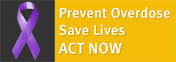 The Opioid Overdose Prevention Project is made possible by funding received from the New Jersey Department of Human Services, Division of Mental Health and Addiction Services and JSAS HealthCare, Inc.  THE PISCATAWAY YMCA COMMUNITY CENTER520 Hoes LanePiscataway, NJ 08854Wednesday March 15, 20233:00 pmThis training is co-sponsored by The Middlesex County AllianceLimited to the first 30 participants on a “first come, first served” basis